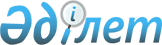 О снятии карантина и признании утратившим силу решения акима Культабанского сельского округа от 29 сентября 2020 года № 21 "Об установлении карантина"Решение акима Культабанского сельского округа Байганинского района Актюбинской области от 9 декабря 2020 года № 46. Зарегистрировано Департаментом юстиции Актюбинской области 10 декабря 2020 года № 7778
      В соответствии со статьей 35 Закона Республики Казахстан от 23 января 2001 года "О местном государственном управлении и самоуправлении в Республике Казахстан", подпунктом 8) статьи 10-1 Закона Республики Казахстан от 10 июля 2002 года "О ветеринарии" и на основании представления руководителя Байганинской районной территориальной инспекции Комитета ветеринарного контроля и надзора Министерства сельского хозяйства Республики Казахстана от 12 ноября 2020 года № 02-09-04/165, аким Культабанского сельского округа Байганинского района РЕШИЛ:
      1. Снять карантин установленный на территории зимовки Жарсай Культабанского сельского округа Байганинского района, в связи с проведением комплекса ветеринарных мероприятий по ликвидации очагов болезни эмфизематозный карбункул среди крупного рогатого скота.
      2. Признать утратившим силу решение акима Культабанского сельского округа Байганинского района от 29 сентября 2020 года № 21 "Об установлении карантина" (зарегистрированное в Реестре государственной регистрации нормативных правовых актов за № 7514, опубликованное 7 октября 2020 года в эталонном контрольном банке нормативных правовых актов Республики Казахстан в электронном виде).
      3. Государственному учреждению "Аппарат акима Культабанского сельского округа Байганинского района Актюбинской области" в установленном законодательством порядке обеспечить:
      1) государственную регистрацию настоящего решения в Департаменте юстиции Актюбинской области;
      2) размещение настоящего решения на интернет-ресурсе акимата Байганинского района после его официального опубликования.
      4. Настоящее решение вводится в действие со дня его первого официального опубликования.
					© 2012. РГП на ПХВ «Институт законодательства и правовой информации Республики Казахстан» Министерства юстиции Республики Казахстан
				
      Аким Культабанского 
сельского округа 

С. Бітімбай
